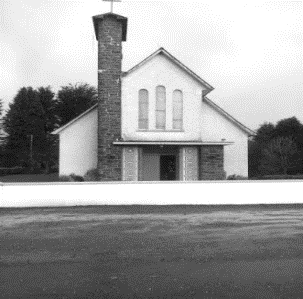 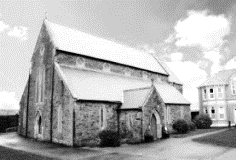 MASSES IN ST BRIDGID’S CHURCH DUAGHSunday 18th February @ 11:30 am James Moloney Knockmeal (Anniversary Mass)Friday 23rd February @ 7:30 pm Jim O Connor, The Village (Anniversary Mass)John O Connor, Joseph O Connor, and Jer O Connor late of Toor (Anniversary Mass)Sunday 25th February @ 11:30 am Fr Tom Relihan late of Kilcara, Foildarrig, Duagh and California (Memorial Mass)Tuesday 27th February @ 7:30 pmKathleen Cronin Kilcara (3rd Anniversary Mass)Friday 1st March @ 7:30 pmMichael Fitzgerald Lacca (Anniversary Mass)Con and Mary Ann McCarthy Lacca (Anniversary Mass)MASSES IN SACRED HEART CHURCH LYREACROMPANESunday 18th February @ 10:00 amSunday 25th February @ 10:00 am PRIEST ON DUTY THIS WEEKEND: Fr Brendan Carmody 087 9601549 (emergencies only)CHURCH NOTICESRECENT DEATHS We extend our deepest sympathies to the families of Kathleen Stack Toor, Duagh and late of Carrickroe, Co Monaghan, Michael Patrick Langan, Duagh and late of Peterborough, England, and Thomas O Connor Kilcara and late of the United Kingdom who died during the week. SEASON OF LENT: As part of our Lenten Observance there will be a Mass at 6pm every Wednesday during Lent in Lyreacrompane. On the Thursdays of Lent there will be the traditional Stations of the Cross in Duagh at 7pm. Please strive to make these extra devotions part of your Lenten Observance.BOOKING OF MASSES / BAPTISMS / MARRIAGES /CERTS/ ETC FOR THE PARISH: You may do them in two ways: Book directly with the Parish Office during Office hours on Tuesday, Wednesday & Thursday from 10.00 a.m. to 1.00 p.m. Alternatively, book online by sending an email to: duagh@dioceseofkerry.ie  and the Office can be in touch with you.Adoration of the Blessed SACRAMENT: Takes place each Friday in the Sacristy in Duagh Church from 3.00 pm in the afternoon. Public Rosary starts at 7.00 pm Mass starts on Friday evening at the time of 7:30 pm.PREPARATION FOR FIRST HOLY COMMUNION 2024: Fr Jack will lead our First Holy Communion Programme with the Children and their Parents today at our 11:30 am Mass in St Brigid’s Church Duagh, ‘I’m Sorry’ Preparing for Confession.FIRST HOLY COMMUNION: The Diocese of Kerry will host a webinar, First Holy Communion – Journeying with your Child, on Wednesday, Feb 21st, for all parents and guardians of children preparing for First Communion. The guest speaker is Dr Patricia Kieran, parent and lecturer at Mary Immaculate College, Limerick. Register for the webinar on www.dioceseofkerry.ieEVANGELIUM IRELAND CONFERENCE: Evangelium Ireland will host its next Apologetics Conference for young Catholics at St Patrick’s College, Maynooth on Saturday, 16 March. Talks & workshops include: The Gift of the Priesthood, Intro to the Theology of Joseph Ratzinger, Christian Marriage, Female Authors of the Catholic Revival, Christian Metaphysics, St Patrick. Mass will also be celebrated. Cost: €38 including lunch, refreshments, and evening social. For to view the full programme and to register visit www.evangelium.ie or search ‘Evangelium Ireland’ on Eventbrite. Don’t miss this great opportunity to learn and pray with other young Catholics!PARISH GATHERING: In his Pastoral Letter, Moving Forward in Hope”, Bishop Ray invites all parishioners to participate in a consultation process to shape the future of pastoral areas and parishes.  A consultation gathering will be held in our parish (date and time has yet to be confirmed).  As preparation for the gathering, you are invited to reflect on the following three questions:Without the presence of a priest to lead and coordinate, what aspects of parish life could we, the laity, take responsibility for and organise ourselves?Where do we see scope for cooperation with neighbouring parishes in our pastoral area?Given what Bishop Ray has said about reducing numbers and increasing age, what do we want to say to priests?Many thanks for your support and assistance for this consultation.NEWSLETTER: Please take your Newsletter home with you.Any Notices for our Parish Newsletter – please contact the office by Wednesday at 12.00 noon before it goes to print. 